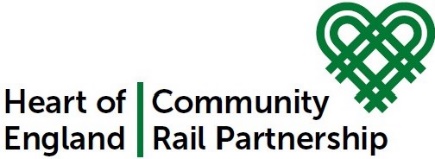                                                                       KS2  – Spot the Hazard                 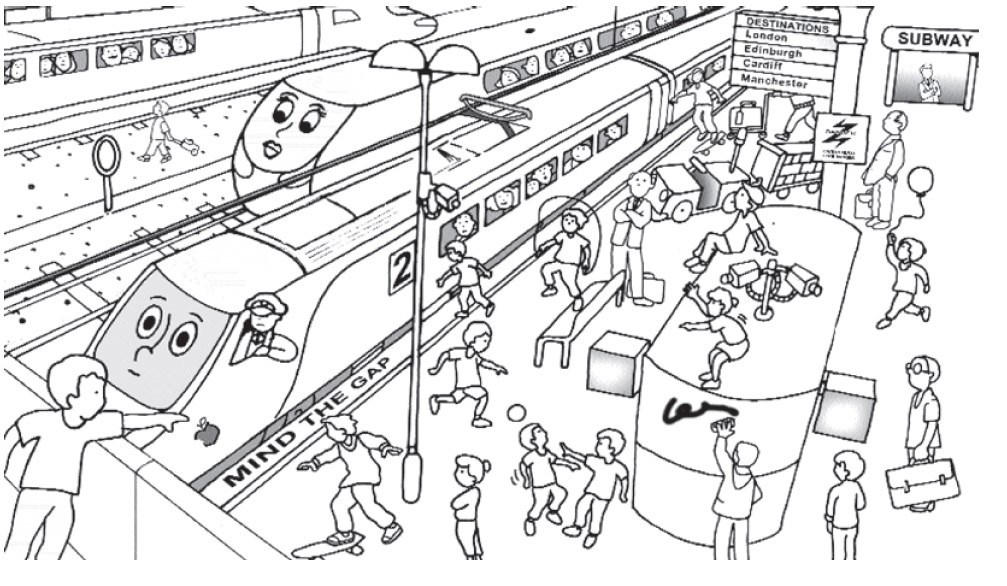 